　　　　　　　津市国際交流協会　　ひさい支部　　　国別文化紹介　　インドネシアを　いっしょに　りましょう！みなさん　インドネシアのは　っていますか？　たくさんのがある　のですね。ナシゴレンはいるかもしれません。　は　で　いっしょに　をしている　スラーニさんが　を　てくださいます。　サラダやデザートも　ありますよ。　インドネシアのスパイスや　を　いっしょに　しみましょう。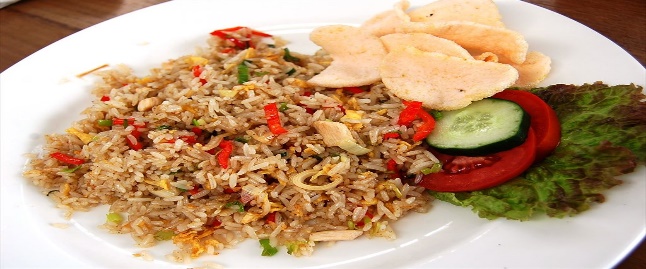 ：　１０　２７（）　　１０～１３　　：９３０～：　　　　１　　　　　　　　　：　　３０（であれば　しません）：　　・３００円　/ 　５００円するもの：エプロン・バンダナ（）み：　　１０ ２１（）おしみ　　メール：　２５５-８３３９＠city.tsu.lg.jp  ＦＡＸ：０５９-２５６-７６６６　　ハガキ：　〒５１４-１１１８　３００６　ポルタひさい　　　ひさいしみ　　会員番号：№　２０19ー　　－　　　　　　　　氏　名：　　一　般・外国人：　住　所：　　　　　　　　　　 氏　名：　　　　　　       電話番号：